                                                                            Escola Municipal de Educação Básica Augustinho Marcon                                                                            Catanduvas (SC), agosto de 2020.                                                                            Diretora: Tatiana M. B. Menegat.                                                                                                                                                                                                   Assessora Técnica-Pedagógica: Maristela Apª. B. Baraúna.                                                                            Assessora Técnica-Administrativa: Margarete P. Dutra.                                                                            Professora: Angela Marilha Garcia Miotto.                                                                            2ª Professora: Edilaine A. Gonçalves.                                                                            Aluno: Gustavo Nathan Berger.                                                                             3º Ano “1”                                                                                   Sequência Didática: A Terra no Universo Disciplina: Língua PortuguesaEnvie uma foto realizando as atividades para anexar no Sistema de Frequência.Leia junto com um familiar a Fábula Os viajantes e o urso na Apostila Aprende Brasil na página 41.Fábula é uma narrativa curta que traz a reflexão de valores humanos. Costuma apresentar uma moral ao final e geralmente os personagens são animais.COMPLETE A CRUZADINHA COM AS PALAVRAS SUBLINHADAS:O PRIMEIRO SE SALVOU ESCALANDO UMA ÁRVORE.SE JOGOU NO CHÃO E FINGIU-SE DE MORTO.A DESGRAÇA PÕE À PROVA A SINCERIDADE DOS AMIGOS.O URSO SE APROXIMOU DELE.COMEÇOU A CHEIRAR AS ORELHAS DO HOMEM. UM DIA DOIS VIAJANTES DERAM DE CARA COM UM URSO.142635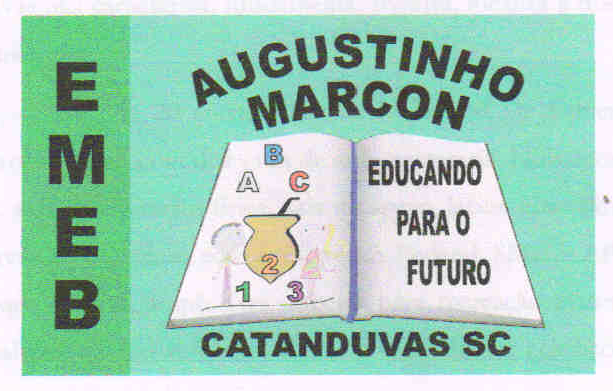 